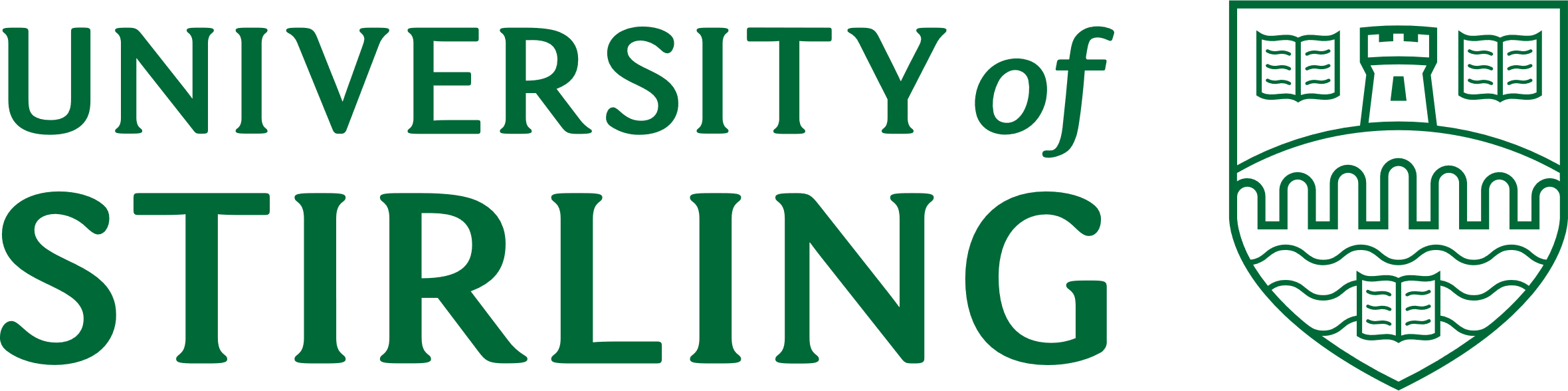 Please read the below information and sign your consent:The University will use the information supplied in accordance with the Data Protection Act for administrative purposes. If you are successful, your application form and emergency contact details will be passed on to The Wallace Group, Sport in Action in Zambia. Your name and email address will be shared with Perfect Day Foundation, the UK-based charity that supports the Zambian NGOs.  Throughout the project photos & videos of students will be taken. These will be used as promotional tools through several different media outlets including websites and publications, by all stakeholders involved in the project.I agree that all information provided is true to the best of my knowledge and I will notify The University if any of the details provided change before the end of my Ideals placement.I give consent that my details can be shared as stated above. I give consent that my photo / video may be taken and used in future promotional media.Signed:	Date:	Please submit this application form to Kirsten Mullen at sportjobs@stir.ac.uk Closing Date: Midnight, Sunday 22nd October 2023Interviews dates: Thursday 26 October and Friday 27 October 2023NameUniversityUniversity of Stirling Gender (Male, Female, Other)Current Year of Study (1,2,3,4, or PG):Year of Graduation:Course of StudyDOB  Contact Telephone Number (Mobile)Permanent AddressUniversity Email AddressPersonal Email AddressWhich would be your preferred group of travel to Zambia? Please rank in order of preference from 1 to 2 (with 1 being your most preferable). Please be aware that places are limited and therefore flexibility is crucial.If you are unable to attend a certain group, please indicate the reason.Which would be your preferred group of travel to Zambia? Please rank in order of preference from 1 to 2 (with 1 being your most preferable). Please be aware that places are limited and therefore flexibility is crucial.If you are unable to attend a certain group, please indicate the reason.Group 1			Arrive Zambia	2nd June 2024	Depart Zambia	28th July 2024Group 2			Arrive Zambia	28th July 2024	Depart Zambia	22nd Sept 2024Rank / ReasonGroup 1:Group 2: Do you have a current DBS? (We will provide a DBS if you do not have one)Do you have a current DBS? (We will provide a DBS if you do not have one)Do you have a current DBS? (We will provide a DBS if you do not have one)If ‘YES’ – What is the issue date of your most recent DBS form?If ‘YES’ – What is the issue date of your most recent DBS form?If ‘YES’ – What is the issue date of your most recent DBS form?Do you have a current First Aid qualification? (We will provide a first aid qualification if you do not have one)Do you have a current First Aid qualification? (We will provide a first aid qualification if you do not have one)Do you have a current First Aid qualification? (We will provide a first aid qualification if you do not have one)If ‘YES’ – what is the expiry date?If ‘YES’ – what is the expiry date?If ‘YES’ – what is the expiry date?Do you have a current Safeguarding qualification? (We will provide a safeguarding qualification if you do not have one)Do you have a current Safeguarding qualification? (We will provide a safeguarding qualification if you do not have one)Do you have a current Safeguarding qualification? (We will provide a safeguarding qualification if you do not have one)If ‘YES’ – what is the expiry date?If ‘YES’ – what is the expiry date?If ‘YES’ – what is the expiry date?Why do you want to be part of Volunteer Zambia Sport & what are your motivations for applying?Which role would you like to be considered for? Please select from the following:Netball Development OfficerBasketball Development OfficerWomen’s Football Development OfficerMedia, Marketing & Communications Development OfficerRole Applying For (Please state): SPORT SPECIFIC DEVELOPMENT OFFICER ROLESSPORT SPECIFIC DEVELOPMENT OFFICER ROLESSPORT SPECIFIC DEVELOPMENT OFFICER ROLESWhat playing / coaching / /officiating qualifications and / or experience do you have in this role? What ability level or type of participants / players / teams have you worked with? What experience do you have of the following 5 skillsets within your sport:Coach Development:Increasing Participation:Scheduling:
Leadership:Competition:MEDIA, MARKETING & COMMUNICATIONS OFFICER ROLE:MEDIA, MARKETING & COMMUNICATIONS OFFICER ROLE:MEDIA, MARKETING & COMMUNICATIONS OFFICER ROLE:What experience do you have of Media, Marketing & Communications?What are your specific skillsets across Media, Marketing & Communications? (e.g., social & digital media, digital marketing, print marketing, PR & journalism, videography & editing etc. Please list all that apply)What platforms / programmes / software do you use to perform your MMC work and how competent are you from Novice – Proficient – Expert?If you are successful in your application, we will require you to obtain as much training, development, and experience as possible in your identified role. Please outline how you would intend doing this?If you are successful in your application, we will require you to obtain as much training, development, and experience as possible in your identified role. Please outline how you would intend doing this?If you are successful in your application, we will require you to obtain as much training, development, and experience as possible in your identified role. Please outline how you would intend doing this?Volunteer Zambia requires you to effectively collaborate with leaders /staff/ volunteers in Zambia. Please outline your experience of collaborating with others, what your role was and what the outcomes were.Volunteer Zambia requires you to effectively collaborate with leaders /staff/ volunteers in Zambia. Please outline your experience of collaborating with others, what your role was and what the outcomes were.Volunteer Zambia requires you to effectively collaborate with leaders /staff/ volunteers in Zambia. Please outline your experience of collaborating with others, what your role was and what the outcomes were.The ability to engage, motivate & inspire people is a key aspect of Volunteer Zambia, whether that is with young leaders or Zambian staff & volunteers. What experience & successes do you have in effectively performing in a leadership role? Please outline and explain.The ability to engage, motivate & inspire people is a key aspect of Volunteer Zambia, whether that is with young leaders or Zambian staff & volunteers. What experience & successes do you have in effectively performing in a leadership role? Please outline and explain.The ability to engage, motivate & inspire people is a key aspect of Volunteer Zambia, whether that is with young leaders or Zambian staff & volunteers. What experience & successes do you have in effectively performing in a leadership role? Please outline and explain.In Zambia, when undertaking your role, things can be unpredictable and challenges often occur such as coaches and leaders not receiving feedback constructively or not attending sessions, struggling to engage people from outreach activity, placements changing or being cancelled.  How do you personally approach challenges, unpredictability, and self-motivation / self-initiative? Please give examples of where you have had to demonstrate these things.In Zambia, when undertaking your role, things can be unpredictable and challenges often occur such as coaches and leaders not receiving feedback constructively or not attending sessions, struggling to engage people from outreach activity, placements changing or being cancelled.  How do you personally approach challenges, unpredictability, and self-motivation / self-initiative? Please give examples of where you have had to demonstrate these things.In Zambia, when undertaking your role, things can be unpredictable and challenges often occur such as coaches and leaders not receiving feedback constructively or not attending sessions, struggling to engage people from outreach activity, placements changing or being cancelled.  How do you personally approach challenges, unpredictability, and self-motivation / self-initiative? Please give examples of where you have had to demonstrate these things.Living in Zambia for 8 weeks in an unfamiliar environment, culture, and conditions, working & living with people in a shared house can be difficult. Please provide an example of a time when you have been around a large group of people for an extended period.What are your coping strategies and tactics for coping with stressful & unfamiliar situations?Living in Zambia for 8 weeks in an unfamiliar environment, culture, and conditions, working & living with people in a shared house can be difficult. Please provide an example of a time when you have been around a large group of people for an extended period.What are your coping strategies and tactics for coping with stressful & unfamiliar situations?Living in Zambia for 8 weeks in an unfamiliar environment, culture, and conditions, working & living with people in a shared house can be difficult. Please provide an example of a time when you have been around a large group of people for an extended period.What are your coping strategies and tactics for coping with stressful & unfamiliar situations?How will you use the experience with Volunteer Zambia to further your personal development and career plans?How will you use the experience with Volunteer Zambia to further your personal development and career plans?How will you use the experience with Volunteer Zambia to further your personal development and career plans?The fundraising requirements for Volunteer Zambia are high. What ideas do you have and what would be your fundraising strategy?The fundraising requirements for Volunteer Zambia are high. What ideas do you have and what would be your fundraising strategy?The fundraising requirements for Volunteer Zambia are high. What ideas do you have and what would be your fundraising strategy?Emergency Contact Details Emergency Contact Details Emergency Contact Details Emergency Contact NameContact Telephone Number(s)Relationship to youSecond Emergency Contact NameContact Telephone Number(s)Relationship to youPassport DetailsPassport DetailsPassport DetailsName as appears on PassportDate of BirthNationality Place of BirthPassport NumberPlace of IssueDate of expiry Medical Requirements Medical Requirements Medical Requirements Do you have any special dietary requirements or allergies?If so, please detail & outline the additional support and / or control measures that would be needed / required when in Zambia (if any)Do you have any special dietary requirements or allergies?If so, please detail & outline the additional support and / or control measures that would be needed / required when in Zambia (if any)Do you have any medical condition/disability of which the programme provider should be aware of? If ‘Yes’, then please detail & outline the additional support and / or control measures that would be needed / required when in Zambia (if any)Do you have any medical condition/disability of which the programme provider should be aware of? If ‘Yes’, then please detail & outline the additional support and / or control measures that would be needed / required when in Zambia (if any)Do you, or have you ever suffered from any kind of mental health issues (including anxiety & depression)?If ‘Yes’, then please detail & outline the additional support and / or control measures that would be needed / required when in Zambia (if any)Do you, or have you ever suffered from any kind of mental health issues (including anxiety & depression)?If ‘Yes’, then please detail & outline the additional support and / or control measures that would be needed / required when in Zambia (if any)Please list any prescribed medication that you are taking: Please list any prescribed medication that you are taking: GP Details Surgery NameDoctors NameContact numberGP Details Surgery NameDoctors NameContact number